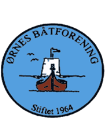 REFERAT FRA STYREMØTESØNDAG 13.MAI 2018Tilstede: 		Hugo, Leif Arne, Einar og Leif KarlMeldt avbud:	Tommy og Inger LiseSak 18-2018		Referatet fra styremøte 25.april ble godkjentSak 19-2018		Referat fra huskomiteen..			Vaktliste er laget og starter 15. Juni.  Fra nå og frem til vaktlista 			trer i kraft, vil det bli ut fra medlemslista satt en person av             			medlemmene som skal rydde hver fredag, tømme søppel fra			søppelboksene rundt huset og ut langs moloen i båthavna.			I forbindelse med  båt og fritidsmessa blir det plukket ut 			arbeidsgjenger. Et enstemmig årsmøtet ønsket å arrangere messa			iår.Sak 20-2018		Referat fra havnekomiteen.			Det ble gjennomført dugnad lørdag 29.april. Det ble da gjort			mye i havna. Nå gjenstår det å skrape brygge 3. I tillegg vil detbli lagt grus ytterst på moloen, der teltene skal stå i forbindelse med messa. I tillegg vil veien ut bli høvlet.En del skrot vil bli fjernet og kjørt bort. Slange på gjestebryggavil bli skiftet.Sak 21-2018		Referat fra økonomiansvarlig			Pr. 13.05.18 står det ke 231.628, 61. I løpet av de nærmeste ukene			vil der bli sendt ut giro på leie av båtplassene, samt leie av 			sommerplasser 2017.			Bonger og navnelapper til teltet er kommet og ligger på kontoret.			Inger Lise tar kontakt med Hugo og Leif Arne  for å gjennomgå			giroene før de sendes ut Finn dato og tidspunkt.Sak 22-2018		Referat fra leder.			Viser til mail sendt ut søndag 13. Mai  om hva som er på plass og			vi jobber videre med.  Vakter til festen: Det blir laget en liste med			navn på vakter under festen, ca 10-12 personer. Dersom det ikke 			passer for vedkommende, så må de bytte med andre medlemmer.			Husk! Det er årsmøtet som har sagt at vi skal arrangere båt og			fritidsmesse våren 2018. Dermed må alle medlemmene bidra.			NYTT  MØTE 27. MAI  KL 19:00